LEMBARHASIL PENILAIAN SEJAWAT SEBIDANG ATAU PEER REVIEWKARYA ILMIAH: PATEN/HAK CIPTAInformasi PatenJudul Karya Ilmiah (Paten)  : Rural Tourism Development ModelJumlah Penulis	3Status Pengusul	: Pengusul KeduaIdentitas Paten	:	a. Instansi Pemberi Sertifikat : Direktorat Jendral Kekayaan IntelektualTgl. & Tempat diumumkan : Yogyakarta, 4 Januari 2022Jangka Wkt Perlindungan : Seumur hidupNo. & Tgl. Pendaftaran	: EC00202200620, 4 Januari 2022Alamat Web Ciptaan	: http://eprints.uad.ac.id/id/eprint/34160 Kategori Publikasi Paten	Internasional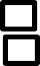 (beri (P)pada kategori yang tepat):.Hasil Penilaian Validasi:NasionalHasil Penilaian Peer Review:Yogyakarta, 25 April 2022Penilai I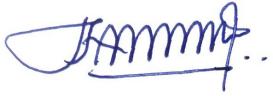 Utaminingsih Linarti, S.T., M.T.NIY. 60091574Unit kerja	: Teknik Industri Bidang Ilmu :Teknik Industri Jabatan/Pangkat : Lektor/PenataNoAspekUraian/Komentar Penilaian1Indikasi PlagiasiTidak ada2LinieritasCukup sesuai dengan bidang ilmuKomponen YangDinilaiNilai Maksimal Paten (isi di kolom yang sesuai)Nilai Maksimal Paten (isi di kolom yang sesuai)Nilai Akhir Yang DiperolehKomponen YangDinilaiInternasionalNasionalNilai Akhir Yang DiperolehKelengkapan dan kesesuaian unsur isi Paten (10%)1,50,7Ruang lingkup dan kedalaman ciptaan (30%)4,53,5Kecukupan dan kemutahiran data/informasi dan metodologi ciptaan (30%)4,54Kelengkapan unsur dan kualitas penerbit (30%)4,52,5Total = 100%1511,2Kontribusi PengusulKontribusi PengusulKontribusi Pengusul6,72Komentar/Ulasan Peer Review:Komentar/Ulasan Peer Review:Komentar/Ulasan Peer Review:Komentar/Ulasan Peer Review:Kelengkapan dan Kesesuaian UnsurCukup sesuai kelengkapan unsur pembuatan poster ilmiah terkait penelitian yang luarannya tentang pengembangan model - model apa?Cukup sesuai kelengkapan unsur pembuatan poster ilmiah terkait penelitian yang luarannya tentang pengembangan model - model apa?Cukup sesuai kelengkapan unsur pembuatan poster ilmiah terkait penelitian yang luarannya tentang pengembangan model - model apa?Ruang Lingkup dan Kedalaman PembahasanCukup tergambar terkait kedalaman pembahasan, bahasan tentang model apa belum terlihat jelasCukup tergambar terkait kedalaman pembahasan, bahasan tentang model apa belum terlihat jelasCukup tergambar terkait kedalaman pembahasan, bahasan tentang model apa belum terlihat jelasKecukupan, Kemutakhiran Data dan MetodologiCukup tergambar dengan jelas terkait kemutakhiran data dan metodologi, poster merupakan poster luaran penelitianCukup tergambar dengan jelas terkait kemutakhiran data dan metodologi, poster merupakan poster luaran penelitianCukup tergambar dengan jelas terkait kemutakhiran data dan metodologi, poster merupakan poster luaran penelitianKelengkapan Unsur dan Kualitas PenerbitCukup sesuai kelengkapan unsur dan kualitas penerbitCukup sesuai kelengkapan unsur dan kualitas penerbitCukup sesuai kelengkapan unsur dan kualitas penerbit